Record of First Probationary Review Meeting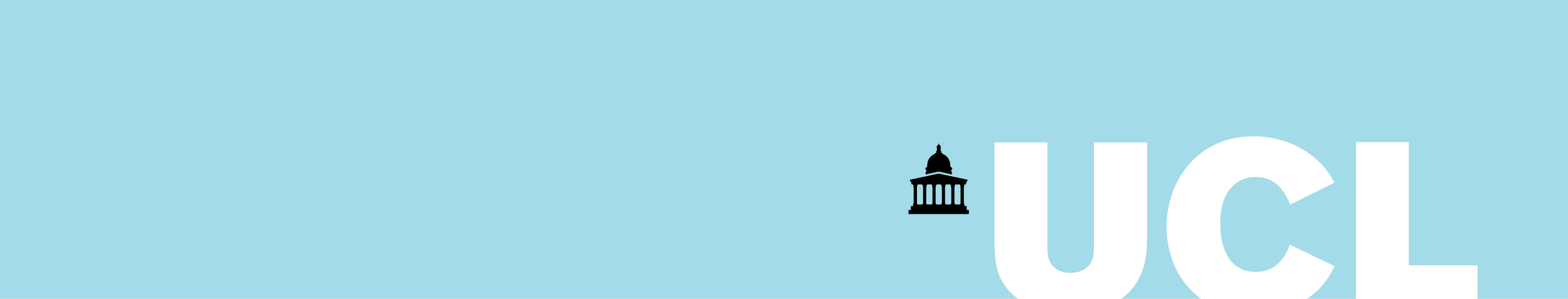 Confidential To completed at the first review meeting, held at the end of the first month of employment, before both parties sign it.The employee must be given a copy for their own records.Manager’s overall assessment:Progress satisfactory	Progress not satisfactory	    Probationer’s comments:Provide a copy of this completed form to the probationer.  If progress is not satisfactory, please contact your HR Business Partner for further advice.Name of employeeDepartmentName of managerEmployee start dateDate of meetingName of Mentor allocated (if applicable):  Has the employee completed their mandatory training:DAY ONE:	Local fire checklist TN086           Local safety inductionThe following online mandatory training courses:•	UCL fire safety •	UCL safety induction •	Data Protection and Freedom of Information•	Information Security Training with Cybsafe 
WITHIN FIRST 6 WEEKS:Introduction to Equality, Diversity and InclusionChange possible: Sustainable UCLDisclosing and Managing Conflict of InterestPrevent at UCLOther role specific training appropriate to the role:Appointment will not be confirmed unless all mandatory training has been completed. 	Date completed:Has the employee completed a Display Screen Equipment (DSE) Assessment?Date:Is the probationer meeting the behavioural standards as outlined in the Ways of Working:Relationship with manager(s), colleagues and students (where applicable):Attendance, punctuality, and overall conduct:Objectives for the probationary period:Any training/development requirements identified:Any areas in which improved performance is required:Support/training that will be provided to support the probationer in improving their performance:Ask the probationer if they require any reasonable adjustments or accessibility support. If yes, consider scheduling another meeting to complete an Agreement of Consistent Treatment.  N.B. A Reasonable Adjustment is any step or steps UCL can reasonably take to prevent any provision, criterion or practice, or any physical feature of its premises, from putting a disabled person at a disadvantage in comparison with a non-disabled person.  Manager’s signatureDateProbationer’s signatureDateHead of department’s signature (where applicable)Date